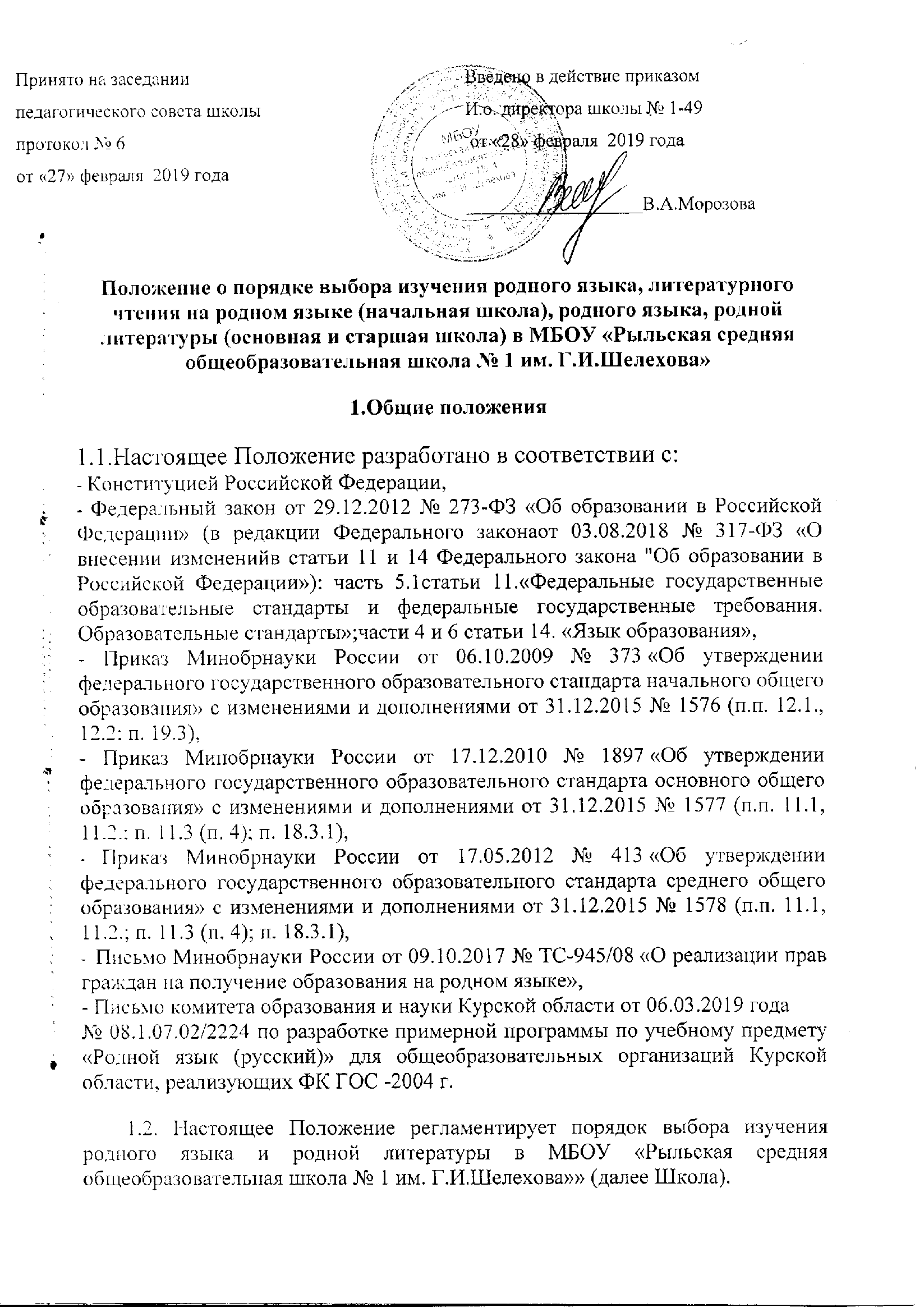 1.3. Целью порядка выбора изучения родного языка и родной литературы является:- обеспечение гарантий сохранения, изучения и развития родных языков народов Российской Федерации;- реализация конституционного права на общедоступное и бесплатное получение начального общего, основного общего, среднего общего образования на родных языках;- создание условий для расширения сферы применения и оптимального функционирования родных языков;- обеспечение межнационального согласия.1.4. Преподавание и изучение  родного языка осуществляется не в ущерб преподаванию и изучению государственного языка Российской Федерации (русского языка).1.5.В Школе возможна реализация права на изучение родного языка из числа языков народов Российской Федерации при обеспечении создания необходимого числа соответствующих классов, групп, а также условий для их функционирования в пределах возможностей, предоставляемых Школой, в порядке, установленном законодательством об образовании. 1.6. В соответствии с законодательством Российской Федерации гражданам Российской Федерации, проживающим за пределами своих национально-государственных и национально-территориальных образований, а также гражданам, не имеющим таковых, представителям малочисленных народов и этнических групп школа оказывает содействие в пределах возможностей в организации различных форм получения образования на родном языке из числа языков народов Российской Федерации.1.7.Школа обеспечивает открытость и доступность информации о языках образования.1.8. Организация изучения родного языка обучающимися осуществляется на основании заявлений   родителей (законных представителей) обучающихся.1.9.Обучение родного языка и родной литературы в Школе осуществляется в соответствии с требованиями федеральных государственных образовательных стандартов.2. Порядок изучения родного языка и родной литературы2.1.Родители рассматривают вопросы по определению выбора изучения родного языка и родной литературы на родительских собраниях до начала учебного года. Информация о дате и времени собраний доводится Школой заранее.2.2.Классные руководители, учителя, преподающие родные языки, информируют родителей (законных представителей) о праве выбора изучения родного языка и родной литературы на основании вышеизложенных нормативных документов. Педагогические работники, которые будут преподавать родные языки, родную литературу, представляют содержания предмета (цель, задачи, содержание, внеурочная деятельность -кратко), отвечают на вопросы родителей (законных представителей).2.3.Родители (законные представители) обучающихся заполняют личные заявления (образец заявления - приложение № 1, 2) и сдают классным руководителям. 2.4. Родители (законные представители) несовершеннолетних обучающихся могут спросить про выбор родного языка у детей, учесть их мнение.2.5. В случае отсутствия родителей (законных представителей) на собрании, классными руководителями, в частном порядке, должна быть проведена работа по информированию их о вопросах, рассмотренных насобрании, и заполнению заявления.2.6. При зачислении обучающегося в МБОУ «Рыльская средняя общеобразовательная школа № 1 им. Г.И.Шелехова»  в другие классы заявление пишется в момент подачи документов.2.7. Проведенная работа должна обеспечить реализацию прав граждан на свободный, добровольный, информированный выбор родного языка и родной литературы для изучения.3. Заключительные положения3.1. Настоящее Положение МБОУ «Рыльская средняя общеобразовательная школа № 1 им. Г.И.Шелехова»  вступает в силу с момента утверждения. Внесение дополнений и изменений в Положение производится на заседании педагогического совета Школы в соответствии с требованиями действующего законодательства, с учетом мнения родителей (законных представителей). Положение действительно до принятия новой редакции.3.2. Настоящее Положение обязательно для исполнения всеми участниками образовательного процесса.Приложение 1Директору МБОУ «Рыльская средняяобщеобразовательная школа № 1 им. Г.И.Шелехова»                                                                                                       Милонову В.В.от ФИО родителя,_______________________________________________________________                                           проживающего по адресу_______________________                                             _________________________________________                                      контактный телефон____________________________ЗАЯВЛЕНИЕНа основании статьи 14 Федерального закона от 29.12.2012 № 273-ФЗ «Об образовании в Российской Федерации» прошу организовать для моего ребенка (ФИО)_____________________________________________, обучающегося  ________ класса, изучение родного языка и литературного чтения на родном (________________________) языке.         «____»__________20_____г                                               _______________                                                                                                                                                                 (подпись)Приложение 2Директору МБОУ «Рыльская средняяобщеобразовательная школа № 1 им. Г.И.Шелехова»                                                                                                       Милонову В.В.от ФИО родителя,_______________________________________________________________                                           проживающего по адресу_______________________                                             _________________________________________                                      контактный телефон____________________________ЗАЯВЛЕНИЕНа основании статьи 14 Федерального закона от 29.12.2012 № 273-ФЗ «Об образовании в Российской Федерации» прошу организовать для моего ребенка (ФИО)_____________________________________________, обучающегося  ________ класса, изучение родного языка и родной литературы на родном (________________________) языке.         «____»__________20_____г                                               _______________                                                                                                                                                                 (подпись)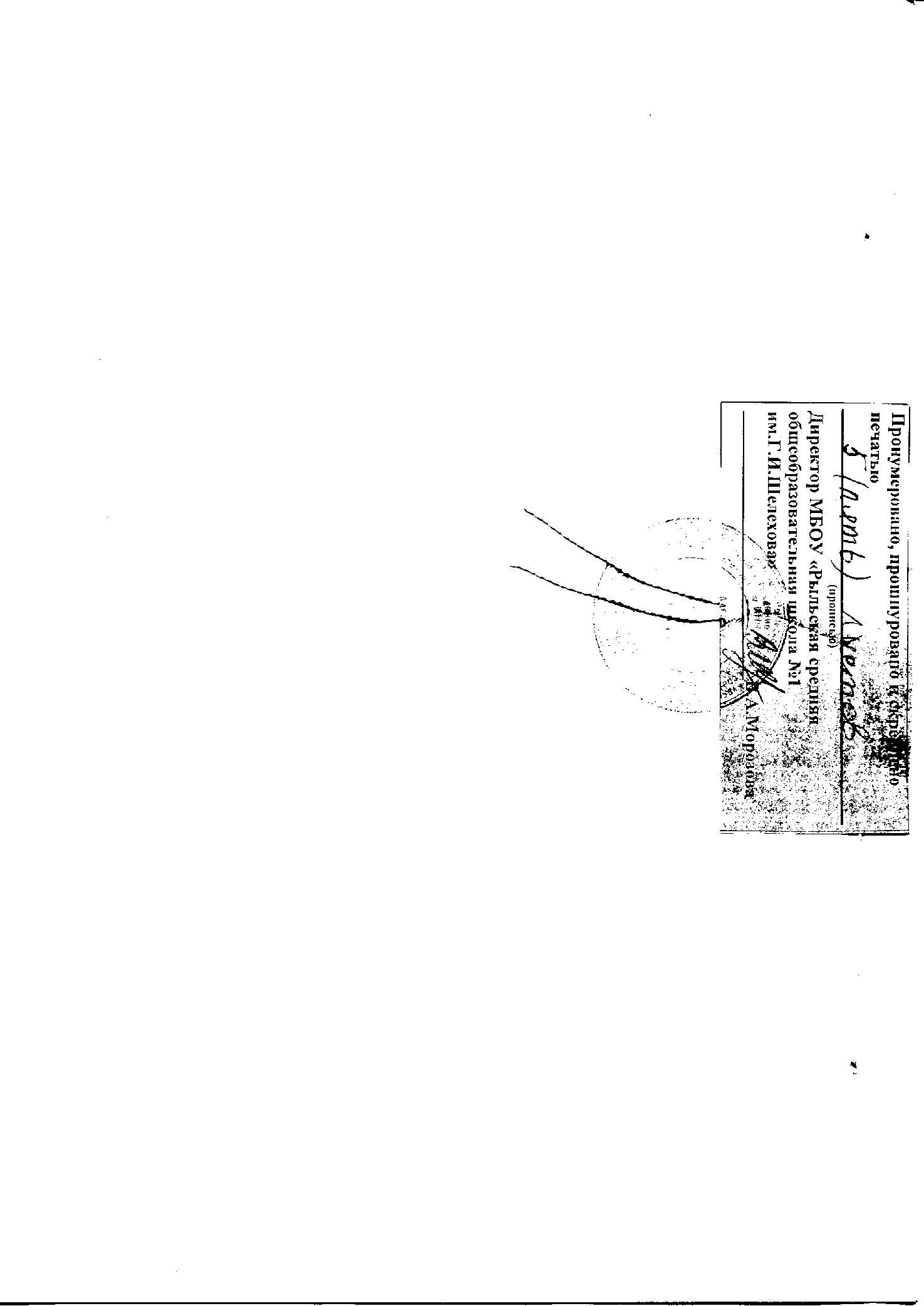 